Alumni Participation in Tablinton 2019Dr. Manu Soni (BDS Batch 2009-10) and Dr. Sudhanshu (BDS Batch 2006)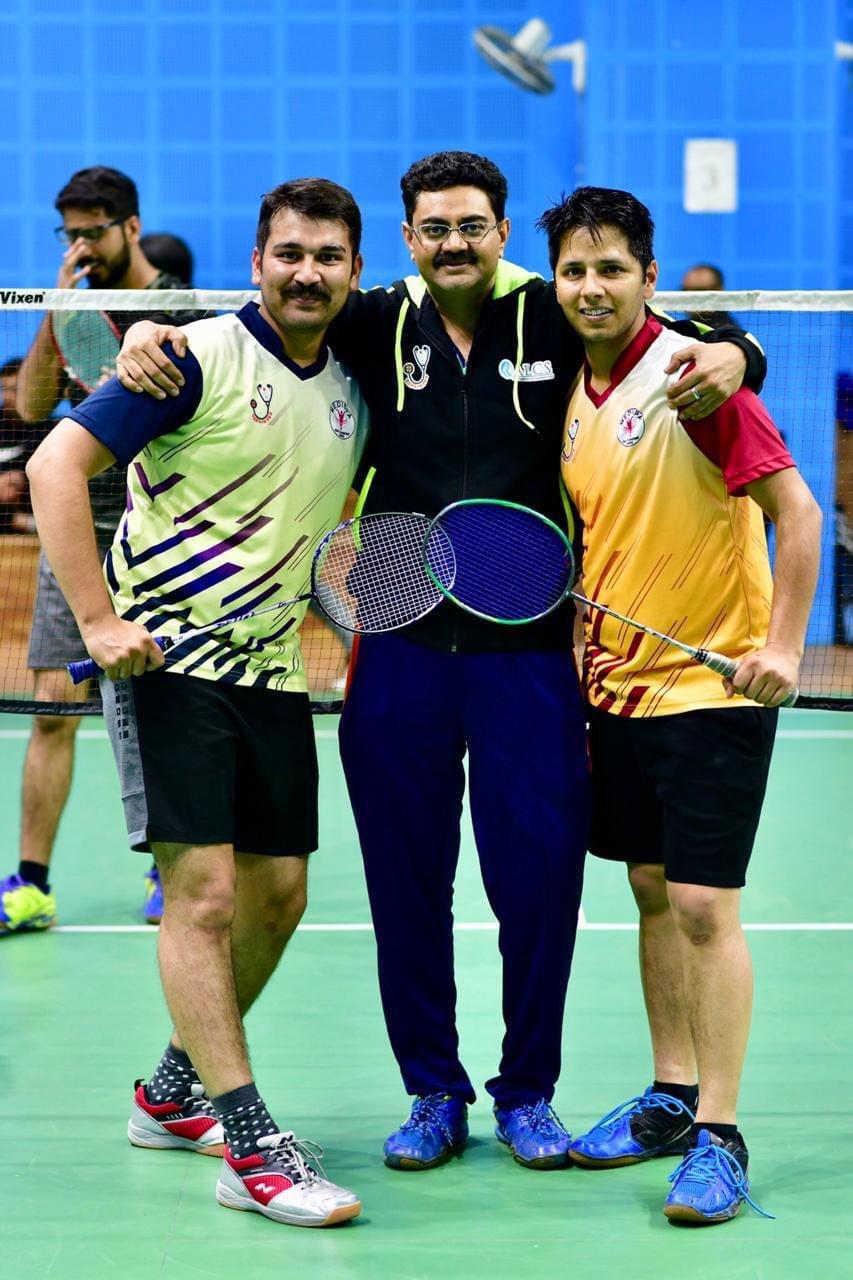 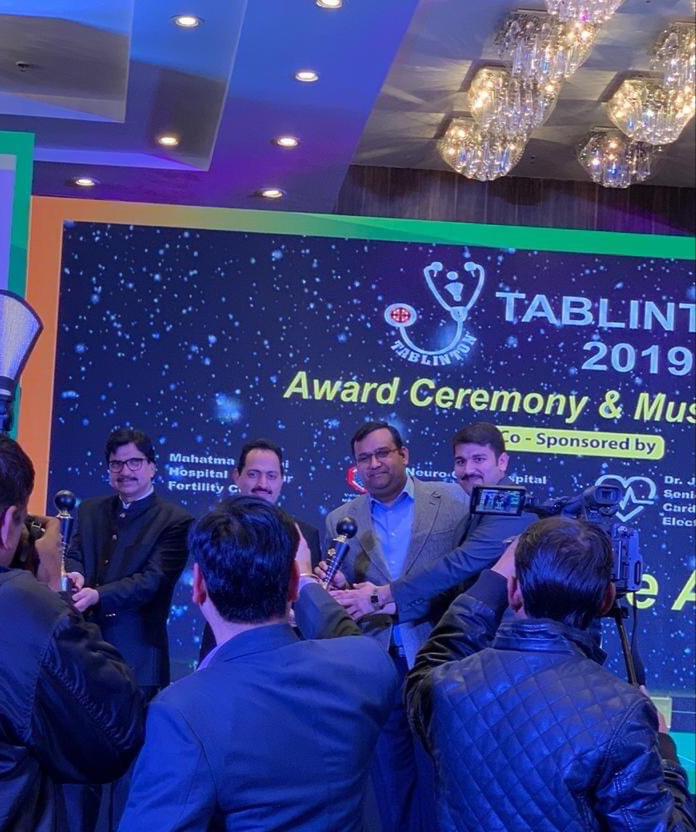 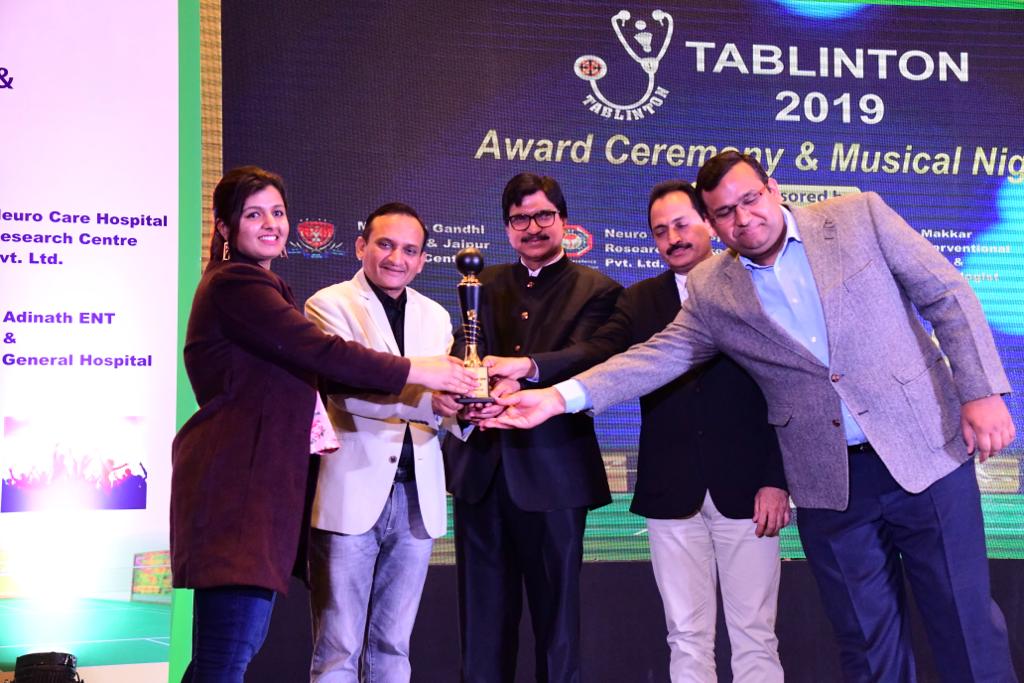 